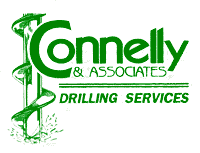                 Job Safety Analysis WorksheetContractor:Connelly & Associates, INC.Date:Job Number:Job Number:Team Name:Job Name:Job Name:Team Leader:JSA team members:JSA team members:NameNameNameInitialsNameNameNameInitialsJSA team members:JSA team members:NameNameNameInitialsNameNameNameInitialsDescription of work:MW AbandonmentActivityList the tasks required to perform the activity in the sequence they are carried out.HazardsAgainst each task list the hazards that could cause injury when the task is performed.Risk control measuresList the control measures required to eliminate or minimize the risk of injury arising from the identified hazard.Severity Ranking  1. Pre-construction Health & Safety Meeting/General Site ActivitiesSee "General Site Activities" JSAAll employees assigned to this task will attend a pre-construction health and safety meeting, which will include the pertinent JSA, Site Safety Procedures manual, types of potential hazards, and actual hazards present and controls for those hazards.2. Open bolts and remove cover of the monitoring well to be abandoned.Potential for being struck by a motor vehicle.Place traffic cones around the monitoring well to be abandoned.  The utility vehicle should also be used whenever possible as an additional safety barricade to distinguish the work zone.    Refer to Traffic Control Plan located in the Site Safety Procedures Manual.    Follow these precautionary measures while work is being conducted at the well to be abandoned.3. Gauge monitoring well.Equipment contaminated with hazardous materials could cross-contaminate the well prior to gauging.Use proper decontamination methods to clean the equipment before and after gauging.  4. Use clean aggregate (sand) to fill the well.Dust inhalation may occur while pouring sand into the well.-Apply dust suppression technique if necessary, such as wetting the work area with water.-If all other dust control measures are not effective, a properly fitted respirator equipped with HEPA filters or an appropriate dust mask must be donned.5. Use bentonite clay to fill the well to the top of the well head.Back injury may occur while bending, twisting or lifting the container that stores the bentonite slurry mix.-Use proper lifting and handling techniques, appropriate back injury prevention methods.-Use assistant to help carry heavy loads.-Use wheeled dolly, cart, or wheel-barrow to transport materials6. Use PVC glue and primer to seal a PVC cap onto the well head.Skin irritation, pinches or lacerations may occur while handling/opening the PVC glue and primer containers.Wear nitrile gloves to prevent skin contact.  Open the containers in an upright position.  Refer to MSDS information for the safe handling of this product.  Stand upwind while using PVC cement and primers to avoid inhalation whenever possible7. Fill manhole with cement mixture.-Back injury could occur while carrying cement mixture.-Skin irritation from cement mixture-Use a wheel barrow to transport the cement mixture if it has to be moved from the mixing locating to the monitoring well location.  Use proper lifting procedures while pouring out cement mixture into the manhole.  A shovel may be used to place cement mixture into the manhole.Wear nitrile gloves, long sleeve shirts, long pants to prevent skin contact-8. Clean-Up and depart site.On-site traffic hazards.Exit site in a safe manner.